Southeast Coalition for Roadway SafetyLaw Enforcement Grant Outcomes Report
All law enforcement agencies that receive grant funded equipment (in the current fiscal year, 
July - June) from the Southeast Coalition for Roadway Safety are required to submit the form below twice during the grant cycle. This timeframe for this is as follows: December 1 – May 31- due by June 15; June 1 - November 31- due by December 31. Email reports to Ashley.metelski@modot.mo.gov
Agency Name: _________________________________________________________________________________________________Reporting Period: _____________________________________________________________________________________________Type of CitationList any campaigns, programs, community or school events, presentations or any other outreach efforts you have participated in promoting roadway safety in your area.
Email reports to ashley.metelski@modot.mo.gov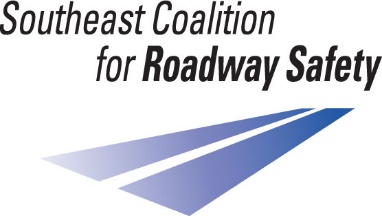 Seat Belts/ and or Car SeatsSpeedingDWIDistracted DrivingC&I DrivingOther HMVTotal StopsJanuaryFebruaryMarchAprilMayJuneJulyAugustSeptemberOctoberNovemberDecember